График работы библиотеки МБОУ лицейПонедельник – ПятницаС 8-30 до 16-00 ч.Выходной: суббота, воскресенье Кабинет № 300, III этаж.Заведующий библиотекой: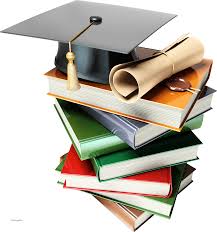  Косицина Ольга Александровнаe-mail: Olga-Kosicina@br.ru
